Программа заседания научного общества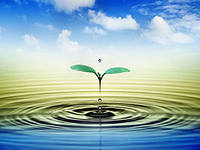 «Вода  - источник жизни»  (лекция группы биологов)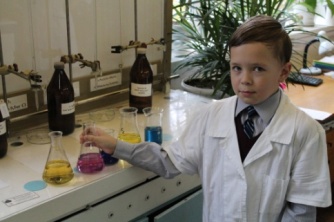  2. «Известные и неизвестные свойства воды»                                                   (работа экспериментальной лаборатории)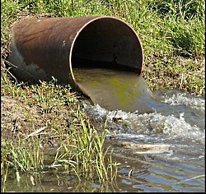 3.«Загрязнение воды и его последствия»         (презентация экологов)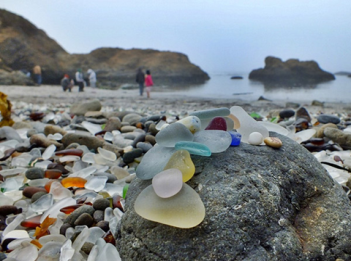 4. «Стеклянный пляж» (сообщение спецкоров)5. « Святые источники Нижегородского края»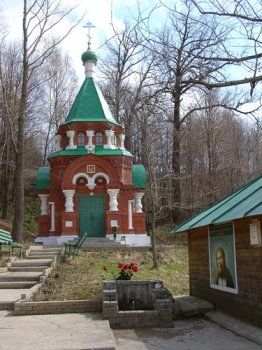 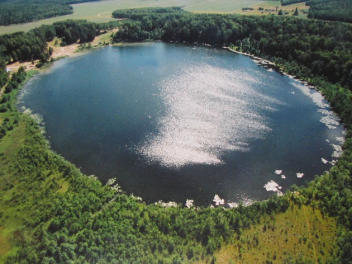 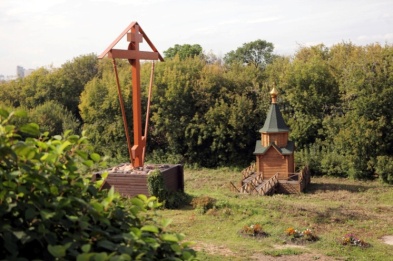 6. Презентация журнала «Ужасно интересно все то, что  неизвестно», выпуск № 2 «Эта необыкновенная вода»Вода, у тебя нет ни вкуса, ни цвета, ни запаха, тебя невозможно описать, тобой наслаждаются, не ведая, что ты такое. Нельзя сказать, что ты необходима для жизни: ты – сама жизнь. Ты наполняешь нас радостью, которую не объяснить нашими чувствами. Антуан деСент-Экзюпери.Цель проекта: создать условия для формирования правильного отношения к воде как источника жизни.Ожидаемый результат:возбуждение интереса к изучения  воды как вещества;осмысление значимости сбережения воды как источника жизни;формирование действенного отношения к охране воды;родители станут примеров в экологическом воспитании;учителя приобретут методическую разработку.Ожидаемый образовательный продукт:Познавательный журнал «Ужасно интересно все то, что неизвестно» выпуск № 2 «Эта необыкновенная ВОДА»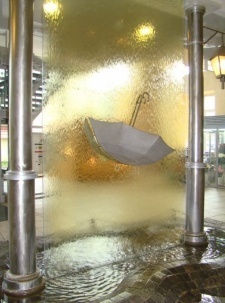 Аннотация журнала:Интересные факты о воде; Легенды и предания святых источников Нижегородского края;Рассказы детей о путешествии к Святым источникам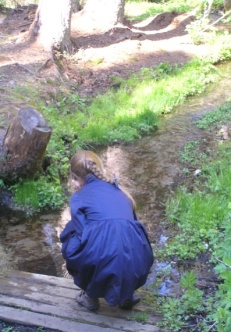 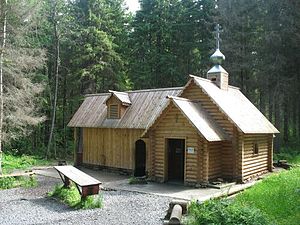 